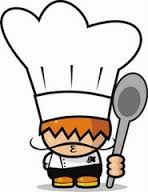  DECEMBRO – CURSO 2019/2020LUNSMARTESMERCORESXOVESVENRES2Pasta mariñeiraQueixo con membrillo3Xudía con ovo e pataca cocidaMacedonia de froitas4Ensalada de leituga e tomateMerluza á romana con pataca cocidaPera5Arroz con polo e verdurasIogur6FESTIVO9Macarrón con poloNatillas10Ensalada de leituga e tomateTortilla españolaPlátano11Pescado á prancha con patacasMazá12Rolos de xamón e queixoArroz tres deliciasIogur13Lentellas con verdurasMandarina16Pasta con atúnIogur17Brocoli con ovo e pataca cocidaPiña18Pescado á galegaPlátano19Albóndigas con arroz e tomateQueixo con membrillo20EmpanadillasCaldo galegoPera23Pasta con carne picadaFlan24Crema de verdurasRevolto de ovo e champiñónsMazá25FESTIVO26Paella (nenos e nenas de 2 anos sen mariscoDoces de Nadal27FabadaMacedonia de froitas30Guiso de pastaDoces de Nadal31Coliflor con ovo e pataca cocidaMandarina